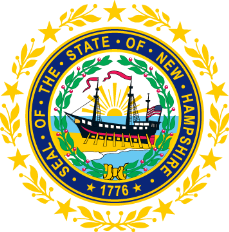 STATEWIDE INDEPENDENT LIVING COUNCILJuly 21, 2021 12:30 p.m. – 2:30 p.m.IN-PERSON AND ZOOMGranite State Independent Living21 Chenell Drive, Concord, NHAGENDACarrie Dudley, Chair12:30 – 1:00 pm Arrival and Luncheon for In-Person Attendees 1:00 – 2:30 pm SILC MeetingIntroductions and Roll Call Presentation on the Disability Rights Center by Executive Director Stephanie PatrickPresentation by Matthew KneeFounder of New Hampshire Financial Services, Inc. and a member of various local and national non-profits such as Fellowship Housing Opportunities. Approval of Minutes of 5/19 Full SILC MeetingCommittee UpdatesMembership New Chair neededGovernanceAdvocacyApproval of Minutes of 5/19 Full SILC MeetingOther Business  AdjournmentNEXT SILC MEETING –Wednesday, September 15th at/on TBD